The Church is Born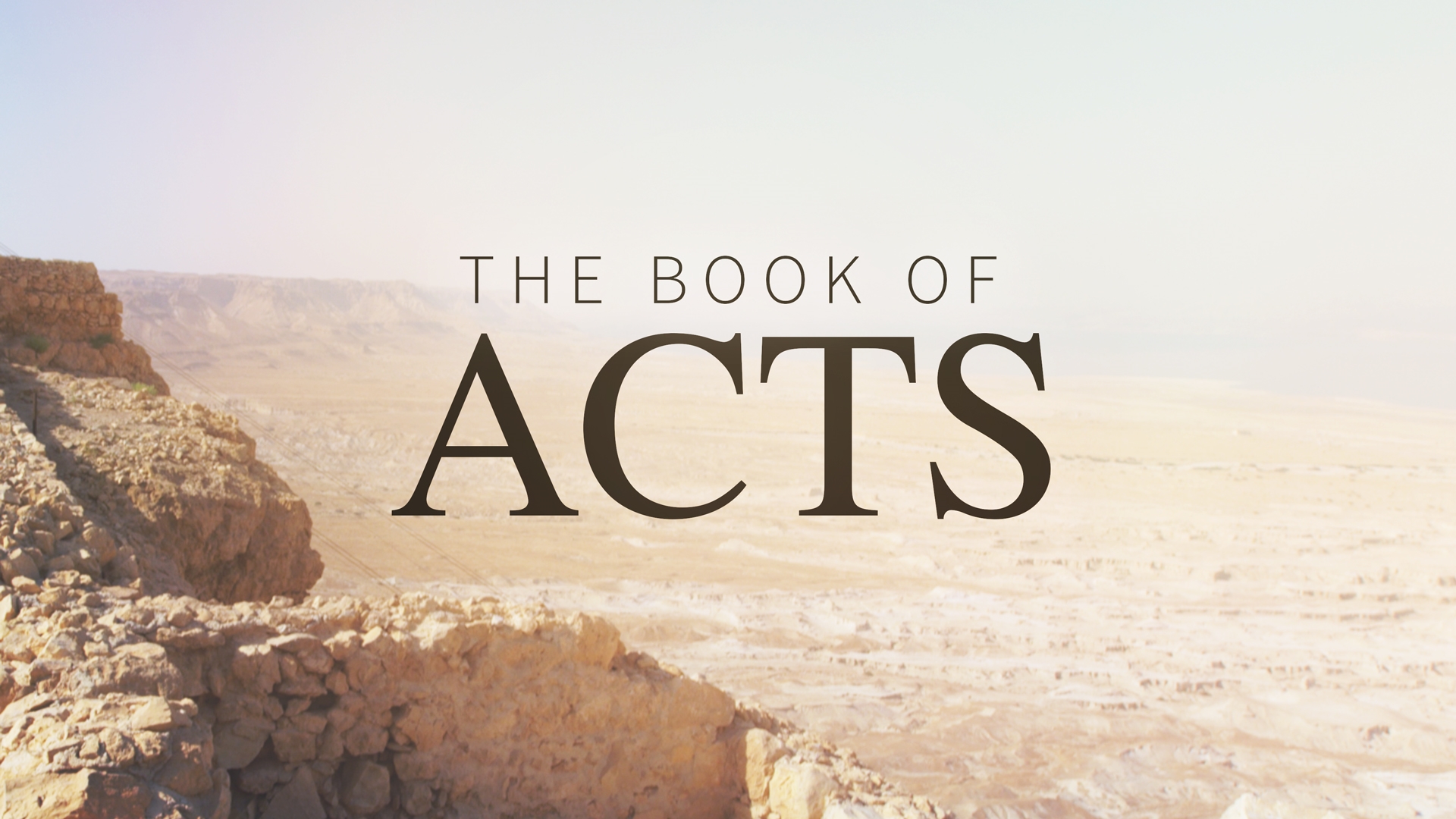 Courageous Christianity Prevents Apathy Acts 4What’s one of the bravest acts you’ve ever seen?_____________________________________________________________________________Do you think its possible for us to live in a state of awe and wonder of the Gospel?_____________________________________________________________________________Over the last 5 years has your awe of the Gospel increased or decreased?_____________________________________________________________________________There are some practical ways to stave off apathy in our faith.Start __________________________________ Acts 4:2; Hebrews 5:12-14Be  _________________________________ Acts 4:8; Eph 5:18Practice doing what is ______________________ Acts 4:9; Gal 6:9Courageously ______________________________ Acts 4:9-12; Rom 1:16Acknowledge the ________________________________ Acts 4:15-18; Eph 6:12Declare your  _____________________________________ Acts 4:19-22; Heb 13:15Pray for _________________________________________ Acts 4:23-29; Eph 6:19-20Pray for ______________________________________ Acts 4:30-31; 1 Cor 12:28-31Practice ____________________________________ Acts 4:32-37; 1 Cor 1:10; Phil 2:3-5Which of these is the most difficult to do continually?_____________________________________________________________________________Which of these is the easiest to do continually?_____________________________________________________________________________Are you committed to doing what is necessary to pursue courageous Christianity and prevent apathy?_____________________________________________________________________________